Belastinghulp nodig?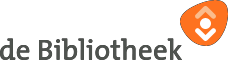 Ik heb geen computerBibliotheekWat:	Gratis computergebruik voor het verzorgen van belastingaangifteWaar:	Bibliotheek Gooi en meer (Bussum, Eemnes, Loosdrecht, Muiden, Naarden, Weesp)Telefoon:	035 - 6973000Website:	www.bibliotheekgooienmeer.nlWaar:	Bibliotheek HilversumTelefoon:	035 – 6212942Website:	www.bibliotheekhilversum.nlWaar:	Bibliotheek Huizen -Laren -BlaricumTelefoon:	035- 5257410Website:	www.bibliotheekhlb.nlIk heb onvoldoende computervaardigheidBibliotheekWat:	Cursussen Klik & Tik (beginnerscursus computer en internet) Cursussen DigiSterker (leren omgaan met de digitale overheid, DigiD aanvragen)Waar:	Bovenstaande bibliothekenHoe leer ik zelf een eenvoudige aangifte in te vullen?BibliotheekWat:	Informatiebijeenkomst (tot 13 maart 2017)Waar:	Op 8 locaties van Bibliotheek Gooi en meer , Bibliotheek Hilversum en Bibliotheek Huizen -Laren -Blaricum. Kijk op de bovengenoemde websites voor data en tijden.Versa Welzijn Webmaatjes Gooise merenWat:	Begeleiding voor het zelf leren invullen van eenvoudige aangiftes (geen koopwoning, zonder vermogen). Betreft 1 á 2 afspraken.Voor:	Inwoners van Gooise MerenKosten:	NeeVoorwaarden: Enige digitale vaardigheid is vereist.Telefoon:	035 - 6231100 , contactpersoon: Wilma KnopsVersa Welzijn HuizenWat:	Invullen belastingaangifteNazorgVoor:	Inwoners uit HuizenKosten:	JaVoorwaarden: Voor seniorenTelefoon:	035 - 6231100 (Weesp: Tineke van de Tol; Gooise meren: Wilma Knops) Website:	https://www.versawelzijn.nl/?s=belastingVersa Welzijn Sociaal juridische Dienstverlening  in WeespWat:		Begeleiding voor het zelf leren invullen van eenvoudige aangiftes (geen koopwoning, zonder vermogen). Betreft 1 á 2 afsprakenVoor:	Inwoners van WeespKosten:	NeeVoorwaarden: Enige digitale vaardigheid is vereist.Telefoon:	035 – 6231100, contactpersoon: Tineke van der TolWaar kan ik terecht met mijn vragen?Bibliotheek HilversumWat:	Belastingspreekuur eenvoudige aangifte i.s.m. SenverIn mrt en april elke maandagmiddag 13.00 – 15.00 uur, uitgezonderd 17-4Voorwaarden: Voor inwoners van Hilversum. Er geldt een inkomensgrensBibliotheek Huizen – Laren - BlaricumWat:	Belastingspreekuur eenvoudige aangifte i.s.m. accountantVoorwaarden: Voor inwoners van Huizen, Laren en Blaricum.  Er geldt een inkomensgrensBelastingtelefoonWat:	Voor vragen over belastingen en toeslagenVoor:	Iedereen Kosten:	Nee Voorwaarden: N.v.t. Telefoon:	0800 – 0543Belastingdienst webcareteamWat:	Algemene vragenVoorwaarden: Er kan geen privacy gevoelige informatie gestuurd wordenTwitter:	https://twitter.com/belastingdienstFacebook:	https://www.facebook.com/Belastingdienst/Waar kan ik terecht voor het invullen van mijn belastingaangifte?VakbondenFNVWat:	Invullen belastingaangifteNazorgVoor:	Leden inclusief partnersKosten:	NeeVoorwaarden: Documenten meenemen zie checklijst op de website. Telefoon:	088- 368 03 68Bussum:	035-6934647, Dhr. E.Linders, bereikbaar dinsdag t/m vrijdag van 19.00 tot20.00 uur, Aanmelden voor 3 aprilHilversum:	06-11774455, Dhr. E. Bor, bereikbaar woensdag en donderdag van 19.00 tot20.00 uur, Aanmelden  voor 4 meiEemnes:	035-5411324,  J. Mulder, bereikbaar elke avond van 18.30 tot 19.00 uurAanmelden voor 1 maartWebsite:	www.fnv.nl en  https://www.afspraakmakenfnv.nlCNVWat:	Invullen belastingaangifteNazorgVoor:	Zowel leden als niet-leden.  Alleen op afspraak. Kosten:	JaVoorwaarden: Documenten meenemen zie checklijst op de website. Telefoon:	030- 7511050Website:	www.cnv.nlE-mail:	cnvinfo@cnv.nlde UnieWat:	Invullen belastingaangifte Controleren belastingaangifte Fiscale vraagbaakVoor:	Zowel leden als niet-leden.  Alleen op afspraak. Kosten:	JaVoorwaarden: Documenten meenemen zie checklijst op de website. Telefoon:	0345-851854Website:	https://www.unie.nl/fiscaalE-mail:	fiscalediensten@unie.nlOuderenbonden (ANBO, PCOB, Unie KBO)Wat:	Invullen eenvoudige belastingaangifteControleren voorlopige beschikking en/of voorlopige aanslagenAanvraag van de huur- en zorgtoeslagNazorg Voor:	Leden Kosten:	JaVoorwaarden: Er wordt een inkomensgrens gehanteerd.Telefoon:	0900- 0401437, maandag tot en met vrijdag van 9.30 tot 12.30 uurWebsite:	https://www.belastingservice.orgSenioren Vereniging HilversumWat:	Invullen eenvoudige belastingaangifteVoor:	LedenKosten:	JaVoorwaarden: Er wordt een inkomensgrens gehanteerd. Telefoon:	06-51154212Website:	www.senver.nl (onder: ledenservice) E-mail:	belastingen@senver.nl